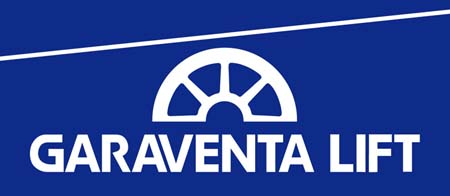 SECTION 14 42 16VERTICAL WHEELCHAIR LIFTSDisplay hidden notes to specifier by using “Tools”/”Options”/“View”/”Hidden Text”.** NOTE TO SPECIFIER **  Garaventa Lift; Vertical Platform Wheelchair Lifts..This section is based on the products of Garaventa Lift, which is located at:	United States	P.O.  Box 1769	Blaine, WA 98231-1769	Canada	7505 134 A St.	Surrey, BC V3A 3WB	Toll Free: 800-663-6556	Tel:  (604) 594-0422	Fax:  (604) 594-9915	Email: productinfo@garaventalift.com	Web: http://www.garaventalift.com	[click Here] for additional information.Garaventa Lift is an international company specializing in the manufacturing of accessibility, elevator and lift products.  A world leader in the industry with a reputation reliability, safety and innovation, Garaventa Lift has over 50,000 installations worldwide.The Elvoron CPL is a full cab vertical platform wheelchair lift that provides access into and within a building. GENERALSECTION INCLUDESFull cab vertical platform wheelchair lift installed within a shaftway.RELATED SECTIONS** NOTE TO SPECIFIER **  Delete any sections below not relevant to this project; add others as required.Section 03300 - Cast-In-Place Concrete:  Concrete shaftway and anchor placement.Section 04800 - Masonry Assemblies:  Masonry shaftway and anchor placement.Section 06100 - Rough Carpentry:  Blocking in framed construction for lift attachment.Section 09260 - Gypsum Board Assemblies:  Gypsum board shaftway.Division 16 - Electrical:  Dedicated telephone service and wiring connections.Division 16 - Electrical:  Lighting and wiring connections at top of shaft.Division 16 - Electrical:  Electrical power service and wiring connections.REFERENCES** NOTE TO SPECIFIER **  Delete references from the list below that are not actually required by the text of the edited section.  Use ASME references as applicable for installations in the United States.  Use CSA references as applicable for installations in Canada.ASME A17.1 - Safety Code for Elevators and Escalators.ASME A17.5 - Elevator and Escalator Electrical Equipment.ASME A18.1 - Safety Standard for Platform Lifts and Stairway Chairlifts.CSA B44 - Safety Code for Elevators and Escalators.CSA B355 - Lifts for Persons with Physical Disabilities.ICC/ANSI A117.1 - Accessible and Usable Buildings and Facilities.NFPA 70 - National Electric Code.CSA - National Electric Code.SUBMITTALSSubmit under provisions of Section 01300.Product Data:  Manufacturer's data sheets on each product to be used, including:Submit manufacturer’s installation instructions, including preparation, storage and handling requirements.Include complete description of performance and operating characteristics.Show maximum and average power demands.Shop Drawings:Show typical details of assembly, erection and anchorage.Include wiring diagrams for power, control, and signal systems.Show complete layout and location of equipment, including required clearances and coordination with shaftway.** NOTE TO SPECIFIER **  Delete selection samples if colors have already been selected.Selection Samples:  For each finished product specified, provide two complete sets of color chips representing manufacturer's full range of available colors and patterns.QUALITY ASSURANCEManufacturer Qualifications:  Firm with minimum 10 years experience in manufacturing of vertical platform lifts, with evidence of experience with similar installations of type specified.Installer Qualifications:  Licensed to install equipment of this scope, with evidence of experience with specified equipment.  Installer shall maintain an adequate stock of replacement parts, have qualified people available to ensure fulfillment of maintenance and callback service without unreasonable loss of time in reaching project site.REGULATORY REQUIREMENTS** NOTE TO SPECIFIER **  Verify local regulatory requirements. Delete one of the two following paragraphs as required to suit local requirements.  First paragraph is for installations in the United States as applicable.  Second paragraph is for installations in Canada as applicable.Provide platform lifts in compliance with:ASME A18.1 - Safety Standard for Platform Lifts and Stairway Chairlifts.ASME A17.1 - Safety Code for Elevators and Escalators.ASME A17.5 - Elevator and Escalator Electrical Equipment.NFPA 70 - National Electric Code.Provide platform lifts in compliance with:CSA B355 - Lifts for Persons with Physical Disabilities.CSA B44.1/ASME A17.5 - Elevator and Escalator Electrical Equipment.CSA - National Electric Code.DELIVERY, STORAGE, AND HANDLINGStore products in manufacturer's unopened packaging until ready for installation.Store components off the ground in a dry covered area, protected from adverse weather conditions.PROJECT CONDITIONSDo not use wheelchair lift for hoisting materials or personnel during construction period.WARRANTY** NOTE TO SPECIFIER ** The following warranty paragraph is for all vertical lift models. Select the following paragraph(s) for the basic warranty.Warranty:  Manufacturer shall warrant the wheelchair lift materials and workmanship for two years following completion of installation.** NOTE TO SPECIFIER **  Add the following paragraph if an extended warranty is also required. The extended warranty requires the execution of a separate preventative maintenance program agreement for the entire warrantee period and is available for I, 2, 3 or 4 years.  Delete if not required.Extended Warranty: Provide an extended manufacturer’s warranty for the entire warranty period covering the wheelchair lift materials and workmanship for the following additional extended period beyond the initial one year warranty. Preventive Maintenance Agreement required.Five additional years.PRODUCTSMANUFACTURERSAcceptable Manufacturer:  Garaventa Lift; United States - P.O.  Box 1769, Blaine, WA 98231-1769.  Canada - 7505 134A St., Surrey, BC V3W 7B3.  ASD.  Toll Free: 800-663-6556. Tel:  (604) 594-0422.  Fax:  (604) 594-9915.  Email: productinfo@garaventalift.com. Web: www.garaventalift.com.** NOTE TO SPECIFIER **  Delete one of the following two paragraphs; coordinate with requirements of Division 1 section on product options and substitutions.Substitutions:  Not permitted.Requests for substitutions will be considered in accordance with provisions of Section 01600.FULL CAB VERTICAL WHEELCHAIR LIFTCapacity: ** NOTE TO SPECIFIER **  Select one of the three following paragraphs for the carrying capacity. Delete the ones not required.750 lbs (340 kg) - standard1000 lbs (455 kg) – standard1400 lbs (635 kg) - optionalFloor to Floor Lifting Height: Nominal Car Dimensions:** NOTE TO SPECIFIER **  Select one of the four following paragraphs for the car size.  Contact manufacturer for limits on custom car dimensions. Delete the ones not required.36 inches (914 mm) by 60 inches (1524 mm). 42 inches (1067 mm) by 60 inches (1524 mm).48 inches (1220 mm) by 60 inches (1524 mm).Custom size to fit existing shaftway.Car Configuration:** NOTE TO SPECIFIER **  Select one of the three following paragraphs for car configuration.  Modify description to include intermediate landing when opening is not in line with one of the other landings.  Delete the ones not required.Style 1R: On/Off Same Side, Rails on Right.Style 1L: On/Off Same Side, Rails on Left.Style 2: Straight through entry/exit.Style 3: 90 degree entry/exit, Rails on Right of one entrance.Style 4: 90 degree entry/exit, Rails on Left of one entrance.Style 5: On/Off same side Rails opposite entrances.Landing Openings:All Landings: Fire Doors interlocked with Lift controls.Door Construction: Fire Rated Doors: 1-1/2 hour B label rating.  Pre-hung, constructed of 16 gauge (1.5 mm) steel, with a vision panel, delayed action door closer, pull handle and integrated interlock.  Doors mount flush to the inside wall of the shaftway.** NOTE TO SPECIFIER **  Edit  the following paragraph as required for power operators for doors and gates.  Note that power door operators are required in many jurisdictions.  May be required if ramp is used for entry at lower landing and for certain platform configurations.Power Door Operator: Automatically opens the door/gate when platform arrives at a landing. Will also open at landing by pressing call button.ADA Compliant and obstruction sensitive.Provide power operators at the following locations:** NOTE TO SPECIFIER **  Select the paragraphs for doors and gates to be equipped with power door operators.  Delete the ones not required.Lowest Landing: Door.Second Landing: Door.Third Landing: Door.Fourth Landing: Door.Fifth Landing: Door.Upper landing: DoorShaftway Pit at Lower Landing:Pit Mount: Lift to be mounted in pit with dimensions to meet manufacturer requirements for the car size specified.  Pit construction shall be in accordance to Section 03300.Hydraulic Drive:Drive Type: 1:2 Cable hydraulic.Emergency Operation:  Manual device to lower platform.Safety Devices:  Slack chain safety device.Shoring device.Travel Speed:  30 fpm (.15 m/second).Power Supply:  As per Garaventa Lift shop drawingsCar Controls:  24 VDC control circuit with the following features.** NOTE TO SPECIFIER **  Select one of the following two paragraphs for platform direction control.  Standard platform control is a constant pressure rocker switch.  Optional controls consist of illuminated push buttons and courtesy lights.  Delete the one not required.Direction Control:  Illuminated constant pressure buttons.Illuminated and audible emergency stop switch shuts off power to lift and activates audio alarm equipped with battery backup.** NOTE TO SPECIFIER **  Select one of the two following paragraphs for key operation. Keyless operation is standard. Keyed operation is optional.  Delete the one not required.Keyless operation.Keyed operation.NOTE TO SPECIFIER:  Include the following paragraph if required, Emergency phone may be required by the local jurisdiction. Emergency Telephone: Platform shall be equipped with ADA compliant integrated telephone with a stainless steel faceplate. Telephone shall operate in the event of power failure.  A telephone line shall be supplied to the lift site as specified under Division 16.Digital Floor Display.Call Station Controls:  24 VDC control circuit with the following features.Direction Control:  Illuminated constant pressure buttons.** NOTE TO SPECIFIER **  Select one of the two following paragraphs for key operation. Keyless operation is standard. Keyed operation is optional. Delete the one not required.Keyless operation.Keyed operation.Call Station Mounting:** NOTE TO SPECIFIER **  Select mounting required and delete those not required. Frame mounted call stations are standard for fire rated doors. Frame mounting should not be used at landing with ramp or where a power door operator is used. Lowest:Wall mounted recessed.Mounted within the door frame.Second Floor:Wall mounted recessed.Mounted within the door frame.Third Floor:Wall mounted recessed.Mounted within the door frame.Fourth Floor:Wall mounted recessed.Mounted within the door frame.Fifth Floor:Wall mounted recessed.Mounted within the door frame.Top Floor:Wall mounted recessed.Mounted within the door frame.Safety Devices and Features:Grounded electrical system with upper, lower, and final limit switches.At all landings a solenoid activated interlock shall electrically monitor that the door is in the closed position and the lock is engaged before lift can move from landing.** NOTE TO SPECIFIER **  Pit stop switch is optional.  Delete the following paragraph when not required.Pit stop switch.Electrical disconnect shall shut off all power to the lift.Finishes** NOTE TO SPECIFIER ** Edit the following paragraphs for finishes required for Car Walls, Operating Panel, Handrail and Hall Call Stations.Car Walls:  ½” (12 mm) Melamine:WhiteAntique WhiteGrayOakWalnutCustom Melamine:½” (12 mm) Plastic Laminate:Designer WhiteDove GrayCloud NebulaKensington MapleNew Age OakEmpire MahogonyCustom Plastic Laminate:Car Operating Panel:Brushed Stainless SteelCustom metal finish:Car Handrail:Brushed Stainless SteelCustom metal finish:Hall Call Stations:Brushed Stainless SteelCustom metal finish:EXECUTIONEXAMINATIONDo not begin installation until substrates have been properly prepared.Verify shaft and machine space are of correct size and within tolerances.Verify required landings and openings are of correct size and within tolerances.Verify electrical rough-in is at correct location.If substrate preparation is the responsibility of another installer, notify Architect of unsatisfactory preparation before proceeding.PREPARATIONClean surfaces thoroughly prior to installation.Prepare surfaces using the methods recommended by the manufacturer for achieving the best result for the substrate under the project conditions.INSTALLATION** NOTE TO SPECIFIER **  Include one of the two following paragraphs to suit local requirements.  First paragraph is for installations in the United States.  Second paragraph is for installations in Canada. Delete the paragraph not required.Install lifts in accordance with applicable regulatory requirements including ASME A 17.1, ASME A 18.1 and the manufacturer's instructions.Install lifts in accordance with applicable regulatory requirements including CSA B355, and manufacturer's instructions.Install system components and connect to building utilities.Accommodate equipment in space indicated.Startup equipment in accordance with manufacturer’s instructions.Adjust for smooth operation.FIELD QUALITY CONTROL** NOTE TO SPECIFIER **  Include one of the two following paragraphs to suit local requirements.  First paragraph is for installations in the United States.  Second paragraph is for installations in Canada. Delete the paragraph not required.Perform tests in compliance with ASME A 17.1 or A18.1 and as required by authorities having jurisdiction.Perform tests in compliance with CSA B355 and required by authorities having jurisdiction.Schedule tests with agencies and Architect, Owner, and Contractor present.PROTECTIONProtect installed products until completion of project.Touch-up, repair or replace damaged products before Substantial Completion.END OF SECTION